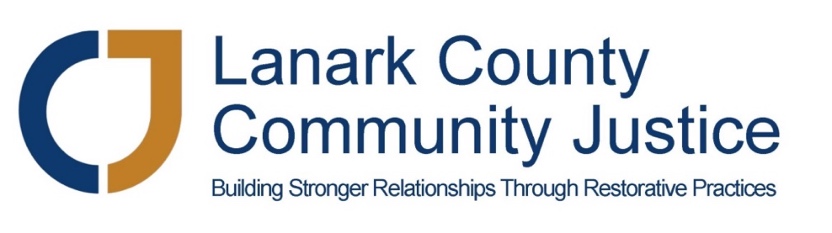 Present:  Aisha Toor, Christine Peringer, Scott Ferguson, Dave Burkett, Stephen Graham, Ross Dickson, Joellen McHard and Margo Bell               Regrets:  Steve Brown
AgendaDescriptionAction ItemsWelcome and Preliminaries Welcome and Check-inMinute Taker Review and Adoption of AgendaDeclaration of Conflict of Interest Approval of Board Minutes May 27, 2020Review of Action ItemsRestorative MomentAisha called the meeting to order at 5:06 p.m.Everyone checked in – all doing wellMargoApproved by consensus as presented with the addition of  4 a) Review of 2019-20 Audited Statement   and  Move item 5. HR Committee to Item 9. to be held in   cameraNoneApproved by consensusDefer discussion re staff/volunteer numbers re forums leadership to October Board meetingAisha shared the poem “ATIONS” from rjp.orgAisha to send oppression scale to Board in next few daysAttached to these minutesExecutive Director’s ReportWritten report submitted – gave highlightsLCCJ will receive $12,500 from UW emergency rather than the anticipated $10,000Reminder everyone needed to complete the Red Cross PPE on line training by next board meetingProposed:  Hire Administrative Assistant, Rayna Critchley at a cost of $7580.  Funding to come from $3000 staff portion of UW funding, $3000 from contracting from current budget and balance from Polar Bear PlungeDecision to proceed by consensusLCCJ approved for Capstone Research Project – Carleton University, but concerned that she only has limited time to support and asked for support from the Board.All agreed to complete Joellen will resend linkRoss, Dave & Scott agreed to work with studentsProgram Coordinator’s ReportWritten report submitted – Sheri highlighted:Attended a ZOOM mtg. today with Kara Symbolic (North Lanark CHC), Jeff Mills (Carebridge), Fraser Scantlebury & Jane Torrance (UW) regarding how to best support our volunteers during COVID in terms of psycho-social support and virtual volunteering.  Discussion took place regarding online training, technical support etc.Sheri felt that many LCCJ volunteers need support as they or their family members are dealing with illness – some with depression related isolation.  Two facilitators may be suicidal.  Concerns regarding Shannon Forsythe with her son in CHEO for over a year – we need to support.  Not everyone has access to supports online or can’t participate in ZOOM meetings due to low bandwidth.  Some suggestions received from the Board:We set up a buddy system for volunteers to touch base, either by phone or online – whatever works best for themJoellen suggested that she and a board member meet with Sheri Court Stats Sheet up to date to June 30, 2020Nine referrals arrived in JuneNo referrals in April and MayYear to date we are in a good positionExpectation is increase in the FallSheri informed the board of the passing of a long-time facilitator and volunteer to LCCJ – Carole MarinnerChristine will ask Randy Weekes if he is willing/able to speak with Sheri and offer some insightsThe Board was very sympathetic to Sheri’s concerns – Aisha, Christine, Stephen & Margo offered to be on call for Sheri.  Balance of the board said they would help in any way they could…Joellen, Aisha & Sheri will meetMargo will make quick changes to chart and postChristine will write a note of condolence to the family on behalf of LCCJ Finance Report – DaveReview of 2019-20 Audited StatementWritten report submitted – quarterly funding reportand accounting for deferred funding was discussed with auditorSteve asked for cash position for end of 2nd quarter and expressed concern that he had previously requested Review of the Audited statement took placeDecision by consensus:  Audited statement approved as presented Dave, Katie & Steve will meet and bring back to the Board for Sept. mtg.Governance Committee Nomination Sub Committee ReportAnnual Report / AGMProgram Committee RecommendationStrategic PlanScott reported current members staying, one position available, but recommendation was that we leave that position empty at this time to allow us to complete a thorough search for members to allow diversity on our board gradually and thoughtfullyDecision reached by consensus:  No search be carried out for this yearReported things are going well and Report will be completed in plenty of time for the AGM – Margo thanked all for their inputInvitations need to be sent for AGMDiscussed what needs to be sent out to registrants before meeting – decided upon:AGM agendaAnnual ReportCopy of audited reportBoard member election infoMargo suggested moving the AGM into OctoberDecision by consensus:  AGM will take place Oct. 7, 2020Recommendation from committee is that the Governance committee is not the place for a Program committee and that a Program committee was not required at this timeDecision by consensus: To accept the recommendation of the Governance committeeCommittee making progress re draft strategic plan – everyone working from a google document.  Steve collecting input and committee has mtg. scheduled for Sept. 2 for next round of input and set the process.  Currently the plan is to have a draft ready to present to the Board at the Sept. meeting.  Due to covid-19 our working session will have to be via ZOOM – we are suggesting a 2-hour meeting with all Board members, staff and one of our facilitators.  We are in the process of finding an outside facilitator to work with us – date to be confirmed.Joellen will post on FB page and send to full constituent listFundraising CommitteePolar Bear Plunge Memo - ChristineWritten memo from Alfred – Canada Helps portal live so people can registerSteve Brown hoping to form an OPP team and challenge the Crown and local lawyersSue Landry discussion re prize package – plungers get 1 raffle ticket for every $500 pledgedCall out for Board to get involved – commit to plunge/form a teamShare on our personal social mediaLet Alfred know if we can assist with prize packageDave, Joellen and Christine committed to plunge.  Aisha will create a challengeNew BusinessNoneHR Committee - MargoJoellen and Sheri left the meeting and board went in camera at 7:10 and came out of camera at 7:25Next MeetingSeptember 30, 2020 at 5:00 p.m. via ZOOMClosing Round and AdjournmentGrateful for the Polar Bear Plunge “fun” raisingVery productive meeting once againSurprised at how quickly some areas were agreed upon…Board was touched by Sheri’s presentation and pleased she felt safe to discuss – all eager to help in whatever way they could…Suggestion that we ask Sheri to attend the Board meeting quarterly with her report – could make it early on the agendaPleased to hear that HR committee was active and meeting with staffOverall feeling that we have come a long way over the last few years – challenge each other and lend support…Meeting adjourned at 7:40 p.m.